SVIM ZAINTERESIRANIM  GOSPODARSKIM SUBJEKTIMA PREDMET:  Obavijest o prethodnom savjetovanju sa zainteresiranim gospodarskim  subjektima za pripremu i provedbu postupka javne nabave „Izgradnja pristupne prometnice s parkiralištem te uređenje priključaka uz objekte POS Punat – stambeni niz A i B“	- 	dostavlja se  	Općina Punat priprema provedbu otvorenog postupka javne nabave male vrijednosti „Izgradnja pristupne prometnice s parkiralištem te uređenje priključaka uz objekte POS Punat – stambeni niz A i B“.Temeljem članka 198. Zakona o javnoj nabavi („Narodne novine“ broj 120/16), prije pokretanja postupka javne nabave javni naručitelj u pravilu provodi analizu tržišta u svrhu pripreme nabave i informiranja gospodarskih subjekata o svojim planovima i zahtjevima u vezi s nabavom. Nadalje, javni naručitelj smije tražiti ili prihvatiti savjet neovisnih stručnjaka, nadležnih tijela ili sudionika na tržištu koji može koristiti u planiranju i provedbi postupka nabave te izradi dokumentacije o nabavi, pod uvjetom da takvi savjeti ne dovode do narušavanja tržišnog natjecanja te da ne krše načela zabrane diskriminacije i transparentnosti.            Prije pokretanja otvorenog ili ograničenog postupka javne nabave za nabavu radova ili postupka javne nabave velike vrijednosti za nabavu robe ili usluga, javni naručitelj obvezan je opis predmeta nabave, tehničke specifikacije, kriterije za kvalitativni odabir gospodarskog subjekta, kriterije za odabir ponude i posebne uvjete za izvršenje ugovora staviti na prethodno savjetovanje sa zainteresiranim gospodarskim subjektima u trajanju od najmanje pet dana. Temeljem članka 198. stavka 3. Zakona na internetskim stranicama Općine Punat – www.punat.hr objavljujemo nacrt Dokumentacije o nabavi, projektnu dokumentaciju i  troškovnik za predmetni postupak javne nabave, te molimo sve zainteresirane gospodarske subjekte da najkasnije do 22. studenog 2017. godine, do kada je otvoreno prethodno savjetovanje, dostave eventualne primjedbe i prijedloge na adresu elektroničke pošte opcina@punat.hr 	Nakon provedenog savjetovanja razmotrit ćemo sve primjedbe i prijedloge zainteresiranih gospodarskih subjekata, izraditi izvješće o prihvaćenim i neprihvaćenim primjedbama i prijedlozima te ga objaviti na internetskim stranicama. 									Stručno povjerenstvo za nabavu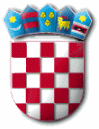 R E P U B L I K A   H R V A T S K APRIMORSKO – GORANSKA ŽUPANIJAOPĆINA PUNATJEDINSTVENI UPRAVNI ODJELKLASA:   030-02/17-02/1URBROJ: 2142-02-03/5-17-7Punat, 17. studeni 2017. godine